Publicado en Miami, Fl el 14/02/2024 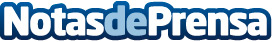 El migrante venezolano Yanmiver Jiménez será socio de una importante internacional petroleraEl migrante venezolano Yanmiver Jiménez se convierte en socio minoritario de Herrera Petroleum Corporation, empresa internacional de petróleo y gas. Reconocido por su labor como Encargado de Negocios para Latinoamérica y El Caribe, su nombramiento destaca su éxito en la comercialización de petróleo y productos refinados. Con más de 15 años de experiencia en finanzas, Jiménez celebra esta oportunidad como un impulso tanto para su crecimiento personal como para el de la empresaDatos de contacto:Maribel VallejoCEo Popsitiva agency13055705085Nota de prensa publicada en: https://www.notasdeprensa.es/el-migrante-venezolano-yanmiver-jimenez-sera Categorias: Internacional Finanzas Emprendedores Recursos humanos Otras Industrias Innovación Tecnológica Sector Energético http://www.notasdeprensa.es